Allgemeine Informationen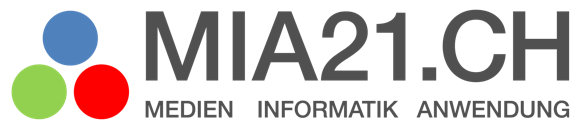 Informationen zur KlasseKompetenzen und ZieleDetaillierte Beschreibung der UnterrichtseinheitOrt, 16. August 2017AufgabenbearbeitungName Teilnehmerin/ TeilnehmerName Mentorin / MentorName und Bezeichnung ModulAufgabennummer – Datum - VersionThema der UnterrichtseinheitZeitlicher Rahmen der Unterrichtseinheit (Anzahl Lektionen)Bemerkungen zur Klasse, Schulstufe, Schulort, Alter und Anzahl der Schüler/ innenVoraussetzungen/ Vorwissen der Schülerinnen und Schüler Lernumgebung/ Ausstattung im Schulzimmer (Hard- und Software)Weitere Hintergründet und InformationenKompetenz und Kompetenzstufe gemäss Lehrplan21Ziele der Unterrichtseinheit ZeitTeilschritte (in Form von Feinzielen)Ablauf: Aktivitäten Lehrperson und Schüler/innenMedien und Material
(z.B. Arbeitsblätter, Lernplattform-Zugang)Möglichkeiten zur Individualisierung bzw. Differenzierung